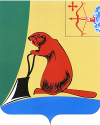 Общие положенияНа основании заключенного Соглашения о передаче                          Контрольно-счетной комиссии Тужинского муниципального района полномочий контрольно-счетного органа муниципального образования Пачинское сельское поселение по осуществлению внешнего муниципального финансового контроля от 10.04.2012, в соответствии с требованиями статьи 264.4 Бюджетного кодекса Российской Федерации (далее – БК РФ), статьи 8 решения Тужинской районной Думы Кировской области от 13.12.2021                     № 4/25 «Об утверждении Положения о Контрольно-счетной комиссии муниципального образования Тужинский муниципальный район Кировской области», статьи 47 решения Пачинской сельской Думы Тужинского района Кировской области четвертого созыва от 19.11.2020 № 46/145                               «Об утверждении Положения о бюджетном процессе в муниципальном образовании Пачинское сельское поселение» (далее – Решение Пачинской сельской Думы от 19.11.2020 № 46/145 «О бюджетном процессе»), Контрольно-счетной комиссией муниципального образования Тужинский муниципальный район Кировской области (далее – Контрольно-счетная комиссия) проведена внешняя проверка годового отчета об исполнении бюджета муниципального образования Пачинское сельское поселение за 2021 год.Годовой отчет об исполнении бюджета муниципального образования Пачинское сельское поселение за 2021 год, пояснительная записка, проект решения об исполнении бюджета с приложениями представлены в Контрольно-счетную комиссию в полном объеме и в срок, установленный статьей 46 решения Пачинской сельской Думы от 19.11.2020 № 46/145                   «О бюджетном процессе» и статьей 264.4 БК РФ. Общая характеристика исполнения бюджета в 2021 годуРешением Пачинской сельской Думы от 21.12.2020 № 47/147                       «О бюджете муниципального образования Пачинское сельское поселение на 2021 год и плановый период 2022 и 2023 годов» (далее – Решение Пачинской сельской Думы № 47/147) первоначально на 2021 год прогнозируемый объем доходов был утвержден в сумме 2 782,8 тыс. рублей, расходов – в сумме  2 785,8 тыс. рублей, дефицит бюджета был предусмотрен в объеме                          3,0 тыс. рублей.Основные характеристики бюджета в течение 2021 года корректировались 5 раз.Внесение изменений в бюджет поселения было обусловлено корректировкой расходов бюджета за счет остатков средств, образовавшихся на начало отчетного года, фактическим поступлением доходов относительно первоначально запланированных объемов. В результате уточненные плановые назначения доходов бюджета по сравнению с первоначально установленными показателями были увеличены на 464,0 тыс. рублей, или на 16,7% и составили 3 246,8 тыс. рублей; расходов – на 975,3 тыс. рублей, или на 35% и составили                               3 761,1 тыс. рублей; дефицит спланирован на уровне 514,3 тыс. рублей.Основные характеристики бюджета поселения на 2021 год представлены в следующей таблице:Исполнение бюджета поселения в 2021 году по доходам составило                                             3 096,5 тыс. рублей, или 95,4% от уточненного плана; по расходам –           3 200,3 тыс. рублей, или 85,1%  от уточненного плана. По итогам 2021 года дефицит сложился в объеме 103,8 тыс. рублей.Анализ исполнения доходной части бюджета за 2021 годБюджет Пачинского сельского поселения за 2021 год по доходам формировался за счет налоговых, неналоговых и безвозмездных поступлений.Поступления доходов бюджета поселения за 2021 год приведены в следующей таблице:В течение 2021 года прогноз поступления доходов бюджета поселения по сравнению с первоначально утвержденным объемом был увеличен на 464,0 тыс. рублей, или на 16,7%,  исключительно за счет увеличения безвозмездных поступлений на 554,4 тыс. рублей, или на 28,7%. Прогноз поступления по налоговым доходам, напротив, скорректирован в сторону уменьшения на 19,6 тыс. рублей, или на 3,4%, по неналоговым доходам снижен на 70,8 тыс. рублей, или на 25,1%.Фактически доходы бюджета поселения по итогам 2021 года составили                       3 096,5 тыс. рублей, что на 150,3 тыс. рублей, или на 4,6% ниже уточненного прогноза на 2021 год. При общем исполнении доходов бюджета поселения на уровне 95,4% к уточненному прогнозу, налоговые доходы исполнены на уровне 108,4%, неналоговые доходы – на 101,6%, безвозмездные поступления – на 91,9%.Сравнительный анализ исполнения доходов бюджета поселения по отношению к показателям 2020 года приведен в диаграмме:Проведенный анализ исполнения доходов бюджета указывает на то, что налоговые доходы в 2021 году по сравнению с аналогичным показателем 2020 года увеличились на сумму 40,8 тыс. рублей, или на 7,3%; неналоговые доходы уменьшились на 91,9 тыс. рублей, или на 29,9%; безвозмездные поступления уменьшились  на 828,7 тыс. рублей, или на 26,6%.Объем поступлений и структура налоговых доходов  в 2021 году сложились следующим образом:Первоначальный план по налоговым доходам в ходе исполнения бюджета 2021 года уменьшен на 19,6 тыс. рублей, или на 3,4%. Прогноз налоговых доходов поступлений был увеличен по налогу на доходы физических лиц на 15,0 тыс. рублей, или на 34,2% и по единому сельскохозяйственному налогу на 46,4 тыс. рублей, или на 100%. Прогноз по земельному налогу подвергся наибольшей корректировке и был уменьшен на 85,0 тыс. рублей, или на 52,5%. Поступления налоговых доходов в бюджет поселения по сравнению с 2020 годов увеличились на 40,8 тыс. рублей, или на 7,3% и составили                       597,6 тыс. рублей. Доля налоговых доходов в общем объеме доходов составила 19,3%.В 2021 году по сравнению с 2020 годом по большинству доходных источников, за исключением налога на доходы физических лиц и земельного налога, наблюдается увеличение налоговых поступлений.На изменение объема налоговых доходов по сравнению с 2020 годом повлияло в основном сокращение поступлений земельного налога на                      52,1 тыс. рублей, или на 31,7% и  налога на доходы физических лиц на                   3,4 тыс. рублей, или на 5,3%; при росте поступлений государственной пошлины на 3,6 тыс. рублей, или на 150%, единого сельскохозяйственного налога на 46,4 тыс. рублей, или на 100%, акцизов на  45,8 тыс. рублей, или на 14,5%, налога на имущество физических лиц на 0,5 тыс. рублей, или на 4,8%.В структуре налоговых доходов в 2021 году наибольший удельный вес занимают поступления акцизов 60,4% и земельный налог 18,8%.Поступления неналоговых доходов в 2021 году приведены в следующей таблице:Неналоговые доходы в 2021 году поступили в бюджет поселения в сумме  215,0 тыс. рублей, или 101,6% уточненного прогноза на год. Прогнозный план в ходе исполнения бюджета 2021 года по неналоговым доходам был сокращен на 70,8 тыс. рублей, или на 24,8%, в основном за счет снижения доходов от компенсации затрат                                     на 58,0 тыс. рублей, или на 45,1%. Доходы от использования имущества снизились на 11,7 тыс. рублей, или на 9,4%, самообложение                                        на 1,1 тыс. рублей, или на 3,8%.По сравнению с 2020 годом поступления неналоговых доходов                                    в 2021 году уменьшились на 91,9 тыс. рублей, или на 29,9%. Наибольшее снижение наблюдается доходов от компенсации затрат на 81,5 тыс. рублей, или на 53,1%. Доля неналоговых доходов в общем объеме доходов бюджета поселения составила 6,9%.В структуре неналоговых доходов по итогам 2021 года наибольший удельный вес занимают доходы от использования имущества – 53,3% и доходы от компенсации затрат – 33,5%.Поступления безвозмездных поступлений в 2021 году приведены в следующей таблице:В структуре доходов бюджета поселения по итогам 2021 года безвозмездные поступления занимают 73,8%, их объем составил                       2 283,9 тыс. рублей, или 91,9% к уточненному плану.Общий объем безвозмездных поступлений, поступивших в бюджет поселения в 2021 году по сравнению с 2020 годом уменьшился на                        828,7 тыс. рублей, или на 26,6%, за счет снижения поступления дотаций на 425,2 тыс. рублей, или на 16,8%, а также отсутствие поступлений субсидий и прочих безвозмездных поступлений при увеличении поступлений иных межбюджетных трансфертов на 34,4 тыс. рублей, или на 68,8% и субвенций на 1,7 тыс. рублей, или на 1,9%.Анализ исполнения расходной части бюджета за 2021 годВ ходе исполнения бюджета поселения на 2021 год общий объем расходов увеличен на  975,2 тыс. рублей, или на 35%. По итогам отчетного года расходная часть бюджета поселения исполнена в объеме                                        3 200,3 тыс. рублей, или 85,1% к уточненным бюджетным назначениям.Отраслевая структура расходов бюджета поселения в 2021 году представлена в таблице:По сравнению с 2020 годом объем расходов бюджета поселения в целом уменьшился на 767,5 тыс. рублей, или на 19,4%.В общем объеме расходов основную долю занимают расходы общегосударственные расходы – 44,9%, национальная безопасность и правоохранительная  деятельность – 32,9%.По итогам 2021 года уровень исполнения бюджета поселения по расходам составил 85,1%, что ниже исполнения 2020 года (88,3%)                              на 3,2 процентных пункта.Объем неисполненных бюджетных ассигнований в 2021 году составил                           560,7 тыс. рублей, или 14,9% от общего объема расходов 2021 года в соответствии со сводной бюджетной росписью. Объем неисполненных бюджетных ассигнований в 2020 году составлял 528,0 тыс. рублей, или 11,7% от общего объема расходов2020 года.Наибольший объем неисполненных расходов сложился по разделам «Национальная экономика» - 311,9 тыс. рублей (содержание и ремонт автомобильных дорог), «Жилищно-коммунальное хозяйство» -                            225,0 тыс. рублей, из них 200,0 тыс. рублей составили мероприятия по благоустройству.100% ассигнования освоены только по разделу «Национальная оборона».Сравнительный анализ исполнения расходов бюджета поселения по отношению к показателям 2020 года приведен в диаграмме:В расходной части бюджета в 2021 году 88,3% или 3 321,1 тыс. рублей занимают программные мероприятия, и 11,7% или 440,0 тыс. рублей приходится на непрограммные мероприятия. В 2021 годы  по непрограммным мероприятиям исполнение составило  97,9%.На реализацию муниципальных программ в 2021 году предусмотрено                          3 321,1 тыс. рублей. Информация о расходах муниципальных программ представлена в таблице:Реализация муниципальных программ осуществлялась за средств федерального, областного и местного бюджетов.Основная доля запланированных расходов приходится на средства местного бюджета – 95,9% (3 186,1 тыс. рублей). Средства федерального бюджета составили 2,7% (90,6 тыс. рублей) и средства областного бюджета – 1,4% (44,4 тыс. рублей).Общая сумма расходов составила 2 769,7 тыс. рублей, или 83,4% от плановых назначений, из них: 90,6 тыс. рублей – средства федерального бюджета, исполнение составило 100%;30,0 тыс. рублей – средства областного бюджета, исполнение составило 67,6%;2 649,1 тыс. рублей – средства местного бюджета, исполнение составило 83,1%.Средства федерального бюджета привлекались на реализацию муниципальной программы «Обеспечение безопасности и жизнедеятельности населения в муниципальном образовании Пачинское сельское поселение» в сумме 90,6 тыс. рублей, средства областного бюджета на реализацию муниципальной программы «Развитие коммунальной и жилищной инфраструктуры и организация благоустройства на территории Пачинского сельского поселения» в сумме 44,0 тыс. рублей.По итогам 2021 года в полном объеме (99%-100%) исполнены расходы по трем  муниципальным программам, на низком уровне (менее 50%) осуществлены расходы по одной муниципальной программе из четырех.Общий объем неисполненных бюджетных назначений в рамках муниципальных программ в 2021 году составил 551,4 тыс. рублей, в том числе: 14,4 тыс. рублей – средства областного бюджета, 537,0 тыс. рублей – средства местного бюджета. Наибольший объем неисполненных назначений сложился по муниципальной программе «Развитие коммунальной и  жилищной инфраструктуры и организация благоустройства на территории Пачинского сельского поселения» - 536,8 тыс. рублей. Дефицит (профицит) бюджета поселения, источники финансирования               дефицита бюджета в 2021 годуПервоначально бюджет поселения на 2021 год утвержден с дефицитом в размере 3,0 тыс. рублей. После внесенных в течение года поправок в бюджет объем дефицита скорректирован до 514,3 тыс. рублей (остаток средств на счетах по учету средств бюджета на 01.01.2021). Результат исполнения бюджета поселения сложился с дефицитом в объеме                           103,8 тыс. рублей.В соответствии с отчетными данными, в качестве источника внутреннего финансирования планового дефицита бюджета поселения являлись остатки средств на счетах по учету средств бюджета.Остаток бюджетных средств на лицевом счете на конец 2021 года составил 410,4 тыс. рублей, остаток средств в кассе –5,3 тыс. рублей.Анализ дебиторской и кредиторской задолженности бюджета поселенияПо данным годовой отчетности ф. 0503169 «Сведения по дебиторской и кредиторской задолженности» по сравнению с началом 2021 года дебиторская задолженность увеличилась на 117,3 тыс. рублей  и составила 305,3 тыс. рублей; кредиторская задолженность увеличилась                                         на 50,9 тыс. рублей и составила 181,9 тыс. рублей.Дебиторская задолженность сложилась в общей сумме                                    17,4 тыс. рублей, из них:120511000 «Расчеты с плательщиками налоговых доходов» -                         15,6 тыс. рублей (0,9 тыс. рублей – по налогу на имуществу и                                 14,7 тыс. рублей – по земельному налогу);120529000 «Расчеты по иным доходам от собственности) –                                 1,8 тыс. рублей (плата  за найм жилья);Кроме того, по счету 12051000 «Расчеты по безвозмездным поступлениям текущего характера от других бюджетов бюджетной системы Российской Федерации» дебиторская задолженность составляет                           287,9 тыс. рублей.Кредиторская задолженность сложилась в общей сумме                                 181,9 тыс. рублей, из них:120511000 «Расчеты с плательщиками налоговых доходов» -                           41,1 тыс. рублей (0,3 тыс. рублей  – налог на имущество и 40,8 тыс. рублей – земельный налог);130211000 «Расчеты по заработной плате» - 77,5 тыс. рублей;130301000 «Расчеты по налогу на доходы физических лиц» -                         18,8 тыс. рублей;130302000 «Расчеты по страховым взносам на обязательное социальное страхование на случай временной нетрудоспособности и в связи с материнством» -  4,3 тыс. рублей;130306000 «Расчеты по страховым взносам на обязательное социальное страхование от несчастных случаев на производстве и профессиональных заболеваний» - 0,3 тыс. рублей;130307000 «Расчеты по страховым взносам на обязательное медицинское страхование в Федеральный ФОМС» - 7,5 тыс. рублей;130310000 «Расчеты по страховым взносам на обязательное пенсионное страхование на выплату страховой части трудовой пенсии» -            32,4 тыс. рублей.Просроченная дебиторская и кредиторская задолженность на 01.01.2022 согласно представленной годовой отчетности отсутствует.Результаты внешней проверки годового отчета об исполнении               бюджета поселенияГодовой отчет об исполнении бюджета за 2021 год, а также представленные одновременно с ним иные формы бюджетной отчетности по составу форм соответствуют требованиям статьи 264.1 БК РФ и Инструкции о порядке составления и представления годовой, квартальной и месячной отчетности об исполнении бюджетов бюджетной системы РФ, утвержденной приказом Министерства финансов РФ от 28.12.2010 № 191н. Годовой отчет об исполнении бюджета поселения за 2021 год представлен администрацией Пачинского сельского поселения на бумажном носителе в брошюрованном виде с сопроводительным письмом.Контрольные соотношения между показателями годового отчета об исполнении бюджета поселения за 2021 год и показателями иных форм бюджетной отчетности, представленных одновременно с ним, соблюдены.Годовой отчет об исполнении бюджета поселения за 2021 год составлен в соответствии со структурой и кодами бюджетной классификации, которые применялись при утверждении решения о бюджете муниципального образования Пачинское сельское поселение на 2021 год.В ходе проведения экспертно-аналитического мероприятия установлены следующие нарушения и недостатки.Состав показателей решения сельской Думы об исполнении бюджета поселения, определенный статьей 48 Решения Пачинской сельской Думы от 19.11.2020 № 46/145 «О бюджетном процессе», не соответствует требованиям  статьи 264.6. БК РФ, а именно не содержит требования об обязательном указании в решении об исполнении бюджета общего объема, доходов, расходов и дефицита (профицита) бюджета, в результате чего решение об исполнении бюджета муниципального образования Пачинское сельское поселение за 2021 год, представленное в Контрольно-счетную комиссию Тужинского района в форме проекта, не содержит общий объем дефицита бюджета за 2021 год, который по результатам исполнения бюджета за 2021 год сложился в объеме 103,8 тыс. рублей, что влечен за собой фактическое нарушение статьи 264.6. БК РФ.Бюджетная отчетность за 2021 год не пронумерована, что не соответствует требованиям пункта 4 Инструкции о порядке составления и представления годовой, квартальной и месячной отчетности об исполнении бюджетов бюджетной системы РФ, утвержденной приказом Министерства финансов РФ от 28.12.2010 № 191н.Пояснительная записка к отчету об исполнении бюджета Пачинского сельского поселения на 01.01.2022 ф. 0503160 заполнена в тысячах рублях с одним десятичным знаком после запятой, некоторые суммы и вовсе не содержат единицу измерения, что не соответствует требованиям пункта 9 Инструкции о порядке составления и представления годовой, квартальной и месячной отчетности об исполнении бюджетов бюджетной системы РФ, утвержденной приказом Министерства финансов РФ от 28.12.2010 № 191н.Пояснительная записка к отчету об исполнении бюджета Пачинского сельского поселения на 01.01.2022 ф. 0503160 не содержит данных, предусмотренных формой, утвержденной приказом Министерства финансов РФ от 28.12.2010 № 191 «Об утверждении Инструкции о порядке составления и представления годовой, квартальной и месячной отчетности об исполнении бюджетов бюджетной системы РФ» такие как: глава по БК, ОКТМО.Пояснительная записка ф. 0503160 не содержит подпись руководителя, что является нарушением пункта 6 Инструкции о порядке составления и представления годовой, квартальной и месячной отчетности об исполнении бюджетов бюджетной системы РФ, утвержденной приказом Министерства финансов РФ от 28.12.2010 № 191н.В нарушение пункта 152 Инструкции о порядке составления и представления годовой, квартальной и месячной отчетности об исполнении бюджетов бюджетной системы РФ, утвержденной приказом Министерства финансов РФ от 28.12.2010 № 191н:в пояснительной записке ф. 0503160 отсутствует раздел «Результаты деятельности субъекта бюджетной отчетности»;сведения об исполнении бюджета ф. 0503164 отражены в разделе «Анализ показателей финансовой отчетности субъекта бюджетной отчетной», следовало отразить в разделе «Анализ отчета об исполнении бюджета субъектом бюджетной отчетности»;сведения о недостачах и хищениях денежных средств, материальных ценностей  ф. 0503176 и сведения о кассовом исполнении смет доходов и расходов предпринимательской деятельности ф. 0503182 в связи с отсутствием числовых значений показателей следовало отразить в разделе «Прочие вопросы деятельности субъекта бюджетной отчетности».Пояснительная записка к проекту решения содержит не полную, недостоверную информацию, а также имеются арифметические ошибки:в таблице «Изменение собственных доходов к первоначальному плану» не отражен показатель дохода «Единый сельскохозяйственный налог» в сумме 46,4 тыс. рублей, при этом общая сумму фактического поступления доходов отражена верно;в таблице «Изменение безвозмездных поступлений к первоначальному плану» общий объем фактического поступления безвозмездных поступлений завышен на 200,0 тыс. рублей, сумма изменений к первоначальному плану дотации завышена на 10,0 тыс. рублей, общая сумма изменений к первоначальному плану завышена на 190,0 тыс. рублей;в текстовой части содержится недостоверная информация об объеме недоимки: по состоянию на 01.01.2022 в общей сумме занижена на 25,5 тыс. рублей; по состоянию на 01.01.2021 в общей сумме занижена на 2,2 тыс. рублей.Выводы Годовой отчет об исполнении бюджета Пачинского сельского поселения за 2021 год соответствует требованиям бюджетного законодательства. Вместе с тем по результатам внешней проверки годового отчета выявлены нарушения и недостатки на общую сумму                                       577,9 тыс. рублей.Между тем, выявленные в ходе внешней проверки годового отчета нарушения и недостатки не повлияли на достоверность отражения кассового исполнения бюджета в бюджетной отчетности. Бюджет Пачинского сельского поселения за 2021 год исполнен в соответствии с решением Пачинской сельской Думы от 21.12.2020 № 47/147 «О бюджете муниципального образования Пачинское сельское поселение на 2021 год и плановый период 2022 и 2023 годов» в действующей редакции.В отчетном периоде доходная часть бюджета Пачинского сельского поселения исполнена в сумме 3 096,5 тыс. рублей или на 95,4% к уточненному годовому плану. Объем полученных сверх плана собственных доходов бюджета по состоянию на 01.01.2022 составил 50,3 тыс. рублей. Безвозмездные поступления были освоены на 91,9% от уточненного плана.Несмотря на выполнение планов по доходам, местных налогов и сборов недоимка в 2021 году составила 17,4 тыс. рублей, из них:                              14,7 тыс. рублей – земельный налог; 0,9 тыс. рублей – налог на имущество физических лиц; 1,8 тыс. рублей – задолженность за найм жилья. В 2021 году по сравнению с 2020 годом недоимка имеет положительную динамику и снизилась на 3,1 тыс. рублей.Расходные обязательства бюджета поселения исполнены в общей сумме 3 200,3 тыс. рублей или на 85,1% от суммы утвержденных бюджетных назначений. Основную долю расходов занимают программные мероприятия  -                                   2 769,7 тыс. рублей или 86,5 % и 430,6 тыс. рублей или 13,5% приходится на непрограммные мероприятия. В 2021 годы  по непрограммным мероприятиям исполнение составило  97,9%, по программным мероприятиям 83,4% от плановых назначений.По состоянию на 01.01.2022 неисполненные бюджетные назначения по расходам в общем объеме составили 560,7 тыс. рублей. Результат исполнения бюджета – дефицит в сумме 103,8 тыс. рублей.Единственным источником внутреннего финансирования планового дефицита бюджета поселения являются остатки средств на счетах по учету средств бюджета.Остаток бюджетных средств на лицевом счете на конец 2020 года – 514,3 тыс. рублей, на конец 2021 года составил 410,4 тыс. рублей.ПредложенияУсилить контроль за выполнением задач, мероприятий поставленных муниципальными программами на 2022 год.В текущем периоде продолжить работу по сокращению и устранению недоимки.Устранить указанные в заключении нарушения и недостатки. Информацию о принятых мерах по устранению нарушений и недостатков с приложением, заверенных в установленном порядке документов (материалов), предоставить в Контрольно-счетную комиссию Тужинского района не позднее 20.05.2022.Годовой отчет об исполнении бюджета Пачинского сельского поселения за 2021 год рекомендован к рассмотрению и утверждению Пачинской сельской Думой. Председатель Контрольно-счетнойкомиссии Тужинского района                                                            Ю.В. ПоповаКОНТРОЛЬНО-СЧЕТНАЯ КОМИССИЯ МУНИЦИПАЛЬНОГО ОБРАЗОВАНИЯ ТУЖИНСКИЙ МУНИЦИПАЛЬНЫЙ РАЙОН КИРОВСКОЙ ОБЛАСТИул. Горького, д. 5, пгт Тужа, Тужинский район, Кировская область, 612200,    тел: (83340) 2-16-45, E-mail: kcktuzha@mail.ruЗАКЛЮЧЕНИЕпо результатам проведения внешней проверки годового отчета об исполнении бюджета муниципального образования Пачинское сельское поселение за 2021 годтыс. рублейПоказателиБюджет поселения на 2021 год, утвержденный Решением Пачинской Думы № 47/147, в том числе в редакции решений:Бюджет поселения на 2021 год, утвержденный Решением Пачинской Думы № 47/147, в том числе в редакции решений:Бюджет поселения на 2021 год, утвержденный Решением Пачинской Думы № 47/147, в том числе в редакции решений:Исполнено за январь-декабрь 2021 годаПоказатели(первоначальный план)(первоначальный план)(уточненный план)Исполнено за январь-декабрь 2021 годаДоходы2 782,82 782,83 246,83 096,5Расходы2 785,82 785,83 761,13 200,3Дефицит (-), профицит (+)-3,0-3,0514,3-103,8ПоказателиПервоначальный прогноз доходов бюджета поселения на 2021 год, тыс. рублейУточненный прогноз доходов бюджета поселения на 2021 год, тыс. рублейИсполнениеИсполнениеИсполнениеИсполнениеОтклонениеОтклонениеПоказателиПервоначальный прогноз доходов бюджета поселения на 2021 год, тыс. рублейУточненный прогноз доходов бюджета поселения на 2021 год, тыс. рублей2021 год2021 год2021 год2020 год2021/20202021/2020ПоказателиПервоначальный прогноз доходов бюджета поселения на 2021 год, тыс. рублейУточненный прогноз доходов бюджета поселения на 2021 год, тыс. рублейтыс. рублейв % к уточненному прогнозу доходовв % к первоначальному прогнозу доходовтыс. рублейгр.4-гр.7, тыс. рублейгр.8/гр.7*100, %123456789ВСЕГО ДОХОДОВ2 782,83 246,83 096,595,4111,33 976,3-879,8-22,1Налоговые доходы570,9551,3597,6108,4104,7556,840,87,3Неналоговые доходы282,4211,6215,0101,676,1306,9-91,9-29,9Безвозмездные поступления1 929,52 483,92 283,991,9118,43 112,6-828,7-26,6Наименование показателейПервоначальный прогноз доходов бюджета поселения на 2021 год, тыс. рублейУточненный прогноз доходов бюджета поселения на 2021 год, тыс. рублейИсполнениеИсполнениеИсполнениеИсполнениеОтклонениеОтклонениеНаименование показателейПервоначальный прогноз доходов бюджета поселения на 2021 год, тыс. рублейУточненный прогноз доходов бюджета поселения на 2021 год, тыс. рублей2021 год2021 год2021 год2020 год2021/20202021/2020Наименование показателейПервоначальный прогноз доходов бюджета поселения на 2021 год, тыс. рублейУточненный прогноз доходов бюджета поселения на 2021 год, тыс. рублейтыс. рублейудельный вес, %в % к уточненному прогнозу доходовтыс. рублейгр.4-гр.7, тыс. рублейгр.8/гр.7* 100, %123456789Налоговые доходы 570,9551,3597,6100,0108,4556,840,87,3налог на доходы физических лиц43,958,961,210,2103,964,6-3,4-5,3акцизы352,0352,0360,760,4102,5314,945,814,5единый сельскохозяйственный налог0,046,446,47,8100,00,046,40,0налог на имущество физических лиц11,011,011,01,8100,010,50,54,8земельный налог162,077,0112,318,8145,8164,4-52,1-31,7государственная пошлина2,06,06,01,0100,02,43,6150,0Наименование показателейПервоначальный прогноз доходов бюджета поселения на 2021 год, тыс. рублейУточненный прогноз доходов бюджета поселения на 2021 год, тыс. рублейИсполнениеИсполнениеИсполнениеИсполнениеОтклонениеОтклонениеНаименование показателейПервоначальный прогноз доходов бюджета поселения на 2021 год, тыс. рублейУточненный прогноз доходов бюджета поселения на 2021 год, тыс. рублей2021 год2021 год2021 год2020 год2021/20202021/2020Наименование показателейПервоначальный прогноз доходов бюджета поселения на 2021 год, тыс. рублейУточненный прогноз доходов бюджета поселения на 2021 год, тыс. рублейтыс. рублейудельный вес, %в % к уточненному прогнозу доходовтыс. рублейгр.4-гр.7, тыс. рублейгр.8/гр.7*100, %123456789Неналоговые доходы282,4211,6215,0100,0101,6306,9-91,9-29,9доходы от использования имущества124,4112,7114,753,3101,8123,7-9,0-7,3доходы от компенсации затрат128,770,772,133,5102,0153,6-81,5-53,1самообложение29,328,228,213,1100,029,6-1,4-4,7Наименование показателейПервоначальный прогноз доходов бюджета поселения на 2021 год, тыс. рублей Уточненный прогноз доходов бюджета поселения на 2021 год, тыс. рублейИсполнениеИсполнениеИсполнениеИсполнениеОтклонение Отклонение Наименование показателейПервоначальный прогноз доходов бюджета поселения на 2021 год, тыс. рублей Уточненный прогноз доходов бюджета поселения на 2021 год, тыс. рублей2021 год 2021 год 2021 год 2020 год2021/20202021/2020Наименование показателейПервоначальный прогноз доходов бюджета поселения на 2021 год, тыс. рублей Уточненный прогноз доходов бюджета поселения на 2021 год, тыс. рублейтыс. рублейудельный вес, %в % к уточненному прогнозу доходовтыс. рублейгр.4-гр.7, тыс. рублейгр.8/гр.7*100, %123456789Безвозмездные поступления1 929,52 483,92 283,9100,091,93 112,6-828,7-26,6дотации1 838,92 308,92 108,992,391,32 534,1-425,2-16,8субвенции90,690,690,64,0100,088,91,71,9иные межбюджетные трансферты0,084,484,43,7100,050,034,468,8субсидии0,00,00,00,00,0414,6-414,6-100,0прочие безвозмездные поступления0,00,00,00,00,025,0-25,0-100,0Наименование отраслевого направления расходовПервоначальный план на 2021 год, тыс. рублейУтверждено сводной бюджетной росписью на 2021 год, тыс. рублейИсполнено в 2021 году, тыс. рублей% исполненияДоля в общем объеме расходов, %Справочно:Справочно:Наименование отраслевого направления расходовПервоначальный план на 2021 год, тыс. рублейУтверждено сводной бюджетной росписью на 2021 год, тыс. рублейИсполнено в 2021 году, тыс. рублей% исполненияДоля в общем объеме расходов, %Исполнено в 2020 году, тыс. рублейОтклонение 2021/2020, тыс. рублей12345678 ВСЕГО РАСХОДОВ:2 785,83 761,03 200,385,1100,03 967,8-767,5Общегосударственные вопросы1 184,61 453,81 437,298,944,91 496,4-59,2Национальная оборона90,690,690,6100,02,888,91,7Национальная безопасность и правоохранительная деятельность972,01 057,91 052,299,532,9948,2104,0Национальная экономика353,0585,3273,446,78,5947,8-674,4Жилищно-коммунальное хозяйство158,0415,0190,045,85,9310,1-120,1Социальная политика27,6158,4156,999,14,9176,4-19,5Наименование муниципальной программыПлан расходов на 2021 год, тыс. рублейФактическое исполнение, тыс. рублей% исполненияНе исполнено (гр.2-гр.3), тыс. рублей12345ВСЕГО расходов  по муниципальным программам:3 321,12 769,783,4551,4Развитие местного самоуправления в муниципальном образовании Пачинское сельское поселение1 173,21 164,399,28,9Обеспечение безопасности и жизнедеятельности населения в муниципальном образовании Пачинское сельское поселение1 148,51 142,899,55,7Развитие коммунальной и жилищной инфраструктуры и организация благоустройства на территории Пачинского сельского поселения997,4460,646,2536,8Энергосбережение и повышение энергетической эффективности в муниципальном образовании Пачинское сельское поселение2,02,0100,00,0